«15» ноября 2022		                    		     	                                            № 572            Об утверждении перечня  Главных администраторов дохода бюджета поселка Березовка Березовского района Красноярского края В соответствии с пунктами 3.1 и 3.2 статьи 160.1 Бюджетного кодекса Российской Федерации и Постановлением Правительства Российской Федерации от 16.09.2021 № 1569 «Общие требования к закреплению за органами государственной власти (государственными органами) субъекта российской федерации, органами управления территориальными фондами обязательного медицинского страхования, органами местного самоуправления, органами местной администрации полномочий главного администратора доходов бюджета и к утверждению перечня главных администраторов доходов бюджета субъекта российской федерации, бюджета территориального фонда обязательного медицинского страхования, местного бюджет», руководствуясь Уставом  поселка  БерезовкаПОСТАНОВЛЯЮ:Утвердить перечень Главных администраторов дохода бюджета поселка Березовка Березовского района Красноярского края согласно приложению.Контроль исполнения настоящего постановления возложить на главного специалиста по финансово-экономической работе.Настоящее постановление применяется к правоотношениям, возникающим при составлении и исполнении бюджета муниципального образования поселок Березовка Березовского района Красноярского края, начиная с бюджета на 2023 год и плановый период 2024 и 2025 годов.Настоящее Постановление подлежит опубликованию в газете "Пригород" и разместить на официальном сайте администрации поселка Березовка (www.pgt-berezovka.ru).  Глава поселка                                                                                                          В.Н. Евсеев              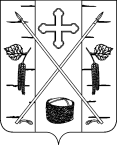 АДМИНИСТРАЦИЯ ПОСЕЛКА БЕРЕЗОВКАБЕРЕЗОВСКОГО РАЙОНА КРАСНОЯРСКОГО КРАЯПОСТАНОВЛЕНИЕп. БерезовкаПриложение к постановлению администрациипоселка Березовка От «11» ноября 2022 № 572Приложение к постановлению администрациипоселка Березовка От «11» ноября 2022 № 572Приложение к постановлению администрациипоселка Березовка От «11» ноября 2022 № 572Приложение к постановлению администрациипоселка Березовка От «11» ноября 2022 № 572Приложение к постановлению администрациипоселка Березовка От «11» ноября 2022 № 572Приложение к постановлению администрациипоселка Березовка От «11» ноября 2022 № 572Приложение к постановлению администрациипоселка Березовка От «11» ноября 2022 № 572Приложение к постановлению администрациипоселка Березовка От «11» ноября 2022 № 572Приложение к постановлению администрациипоселка Березовка От «11» ноября 2022 № 572Приложение к постановлению администрациипоселка Березовка От «11» ноября 2022 № 572Приложение к постановлению администрациипоселка Березовка От «11» ноября 2022 № 572Приложение к постановлению администрациипоселка Березовка От «11» ноября 2022 № 572  Перечень Главных  администраторов  дохода  бюджета поселка Березовка Березовского района Красноярского края   Перечень Главных  администраторов  дохода  бюджета поселка Березовка Березовского района Красноярского края   Перечень Главных  администраторов  дохода  бюджета поселка Березовка Березовского района Красноярского края   Перечень Главных  администраторов  дохода  бюджета поселка Березовка Березовского района Красноярского края   Перечень Главных  администраторов  дохода  бюджета поселка Березовка Березовского района Красноярского края   Перечень Главных  администраторов  дохода  бюджета поселка Березовка Березовского района Красноярского края   Перечень Главных  администраторов  дохода  бюджета поселка Березовка Березовского района Красноярского края   Перечень Главных  администраторов  дохода  бюджета поселка Березовка Березовского района Красноярского края № строкиКод главного администратора КБКНаименование КБК№ строкиКод главного администратора КБКНаименование КБКАдминистрация поселка Березовка Березовского района Красноярского краяАдминистрация поселка Березовка Березовского района Красноярского краяАдминистрация поселка Березовка Березовского района Красноярского краяАдминистрация поселка Березовка Березовского района Красноярского края1018111 03050 13 0000 120Проценты, полученные от предоставления  бюджетных кредитов внутри страны за счет средств бюджетов городских  поселений2018 111 05075 13 0000 120 Доходы от сдачи в аренду имущества, составляющего казну городских поселений  (за исключением земельных участков)3018111 07015 13 0000 120Доходы от перечисления части прибыли, остающейся после уплаты налогов и иных обязательных платежей муниципальных унитарных предприятий , созданных городскими поселениями4018111 09045 13 0000 120Прочие поступления от использования имущества, находящегося в собственности городских поселений (за исключением  имущества муниципальных бюджетных и автономных учреждений , а также имущества муниципальных унитарных  предпрятий, в том числе казенных)5018117 01050 13 0000 180Невыясненные поступления , зачисляемые  в бюджеты городских поселений6018202 16001 13 0000 150Дотации  бюджетам  городских поселений на выравнивание бюджетной обеспеченности из бюджетов муниципальных районов 7018202 30024  13 0000 150Субвенция  бюджетам городских поселений на выполнение передаваемых  полномочий субъектов Российской Федерации8018202 49999 13 0000 150Прочие межбюджетные трансферты, передаваемые бюджетам городских поселений9018202 25555 13 0000 150Субсидии на софинансирование муниципальных программ формирования современной городской среды10018202 25511 13 0000 150Субсидии на проведение комплексных кадастровых работ11018207 05030 13 0000 150Прочие безвозмездные поступления в бюджеты городских поселений12018208 05000 13 0000 150Перечисления из бюджетов городских поселений (в бюджеты поселений)   для осуществления возврата (зачета) излишне уплаченных сумм  или излишне взысканных сумм налогов, сборов и иных платежей, а так же сумм процентов за несвоевременное осуществление такого возврата и процентов,  начисленных на излишне взысканные суммы  13018218 60010 13 0000 150Доходы бюджетов городских поселений от возврата остатков субсидий, субвенций и иных межбюджетных трансфертов, имеющих целевое назначение, прошлых лет из бюджетов муниципальных районов14018218 05010 13 0000 150Доходы бюджетов городских поселений от возврата бюджетными учреждениями остатков субсидий прошлых лет15018218 05020 13 0000 150Доходы бюджетов городских поселений от возврата автономными учреждениями остатков субсидий прошлых лет16018219 60010 13 0000 150Возврат остатков субсидий, субвенций и иных межбюджетных трансфертов, имеющих целевое назначение прошлых лет, из бюджетов городских поселений17018113 02995 13 0000 130 Прочие доходы от компенсации затрат бюджетов городских поселений18018113 02065 13 0000 130Доходы, поступающие в порядке возмещения расходов, понесенных в связи с эксплуатацией имущества городских поселений19018204 05099 13 0000 150Прочие безвозмездные поступления от негосударственных организаций в бюджеты городских поселений20018116 02020 02 0000 140Административные штрафы, установленные законами субъектов Российской Федерации об административных правонарушениях, за нарушение муниципальных правовых актов21018116 07010 13 0000 140Штрафы, неустойки, пени, уплаченные в случае просрочки исполнения поставщиком (подрядчиком, исполнителем) обязательств, предусмотренных муниципальным контрактом, заключенным муниципальным органом, казенным учреждением городского поселения22018116 10123 01 0131 140Доходы от денежных взысканий (штрафов), поступающие в счет погашения задолженности, образовавшейся до 1 января 2020 года, подлежащие зачислению в бюджет муниципального образования по нормативам, действовавшим в 2019 году (доходы бюджетов городских поселений за исключением доходов, направляемых на формирование муниципального дорожного фонда, а также иных платежей в случае принятия решения финансовым органом муниципального образования о раздельном учете задолженности)2318210102010010000110Налог на доходы физических лиц с доходов, источником которых является налоговый агент, за исключением доходов, в отношении которых исчисление и уплата налога осуществляются в соответствии со статьями 227, 2271 и 228 Налогового кодекса Российской Федерации2418210102020010000110Налог на доходы физических лиц с доходов, полученных от осуществления деятельности физическими лицами, зарегистрированными в качестве индивидуальных предпринимателей, нотариусов, занимающихся частной практикой, адвокатов, учредивших адвокатские кабинеты, и других лиц, занимающихся частной практикой в соответствии со статьей 227 Налогового кодекса Российской Федерации2518210102030010000110Налог на доходы физических лиц с доходов, полученных физическими лицами в соответствии со статьей 228 Налогового кодекса Российской Федерации2610010302230010000110Доходы от уплаты акцизов на дизельное топливо, подлежащие распределению между бюджетами субъектов Российской Федерации и местными бюджетами с учетом установленных дифференцированных нормативов отчислений в местные бюджеты2710010302240010000110Доходы от уплаты акцизов на моторные масла для дизельных и (или) карбюраторных (инжекторных) двигателей, подлежащие распределению между бюджетами субъектов Российской Федерации и местными бюджетами с учетом установленных дифференцированных нормативов отчислений в местные бюджеты2810010302250010000110Доходы от уплаты акцизов на автомобильный бензин, подлежащие распределению между бюджетами субъектов Российской Федерации и местными бюджетами с учетом установленных дифференцированных нормативов отчислений в местные бюджеты2910010302260010000110Доходы от уплаты акцизов на прямогонный бензин, подлежащие распределению между бюджетами субъектов Российской Федерации и местными бюджетами с учетом установленных дифференцированных нормативов отчислений в местные бюджеты3018210503000010000110Единый сельскохозяйственный налог3118210601030 13 0000110Налог на имущество физических лиц, взимаемый по ставкам, применяемым к объектам налогообложения, расположенным в границах городских поселений3218210606033 13 0000110Земельный налог с организаций, обладающих земельным участком, расположенным в границах городских поселений3318210606043 13 0000110Земельный налог с физических лиц, обладающих земельным участком, расположенным в границах городских поселений3411511105013 13 0000120Доходы, получаемые в виде арендной платы за земельные участки, государственная собственность на которые не разграничена и которые расположены в границах городских поселений, а также средства от продажи права на заключение договоров аренды указанных земельных участков3511511406013 13 0000430Доходы от продажи земельных участков, государственная собственность на которые не разграничена и которые расположены в границах городских поселений